«Жемқорлық індет-жою міндет»22.12.2022 күні  9-11 сынып оқушылары «Жемқорлық індет -  жою міндет» тақырыбында плакаттар жасап,өз пікірлерін білдіріп талқыланды. Мектепте сыбайлас жемқорлыққа қарсы мәдениетті қалыптастыру, мақсатында ұйымдастырылды.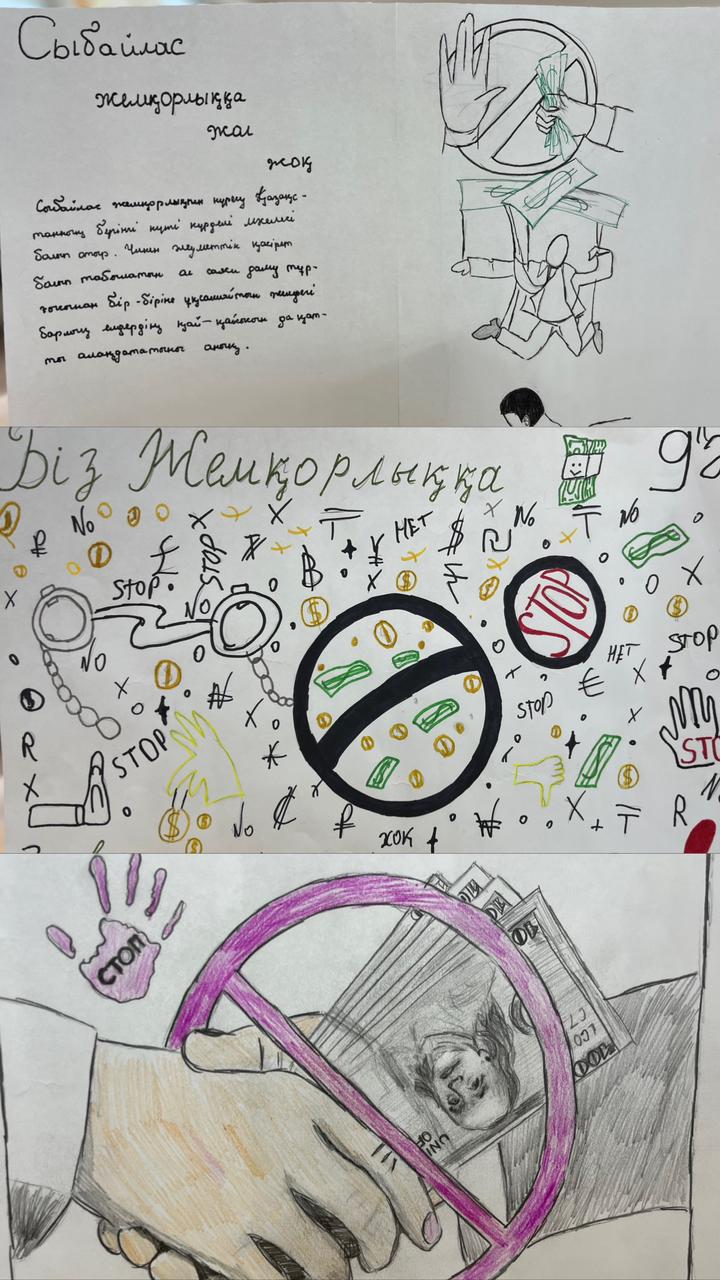 22.12.2022 учащиеся 9-11 классов создали плакаты и высказали свое мнение на тему ««Жемқорлық індет-жою міндет»». Он был организован с целью формирования антикоррупционной культуры в школе.